Job Title: K-5th After-School Teacher Aide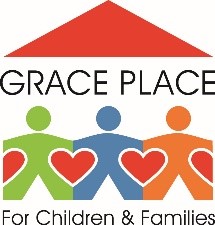 Reports to: Program ManagerClassification: Part Time Nonexempt, M-Th: 2:30-6:00Supervisory Responsibilities: NoneDate: 07/07/22 Our Mission: Grace Place puts faith into action providing pathways out of poverty by educating children and families.  Summary/Objective: Together with the manager of the Elementary After-School program and the classroom teacher, the Teacher Aide is responsible for supporting the implementation of high-quality, comprehensive, and developmentally appropriate programming for the afternoon Elementary School-Aged After-School Program (approx..14 hours/week)Essential Duties and Responsibilities:Classroom supportsAid in maintenance of classroom organization by completing tasks such as, but not limited to the following: classroom set up and clean up, managing classroom supplies and materials, assisting the teacher with the preparation and implementation of classroom activities, and effective management of student behaviorEnsure the safety of children by providing appropriate and active supervision during activities in a variety of settings—classroom, playground, bus, cafeteria, etc.Curricular supportSupport the instructional methods of the class to promote math and reading growth including whole group instruction, center-based learning activities, homework support, and small group instructionVolunteer ManagementWelcome and encourage volunteer involvement in the classroomModel and coach volunteers in appropriate strategies for instruction and classroom managementMaintain high visibility and a hands-on presence with students, staff, volunteers, and parents who are participating in the programCommunicationSupport the 6 parent events during the yearWork collaboratively with teachers and managers to communicate program expectations and changes to parentsQualifications: Staff must qualify in all the following:Education/Experience: No experience requiredKnowledge, Skills, and Abilities: Bi-lingual, preferred (English/Spanish or English/Haitian Creole).Demonstrated desire in working with diverse cultures and populations.Strong interpersonal skills and written communication skills.Commitment to the mission and core values of Grace Place.Current first aid and CPR certificates (can obtain within 90 days of employment).Able to pass background checks and FDLE fingerprinting.Able to obtain Foundation DCF certificate within one year of employment.